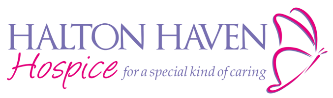 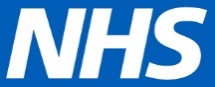 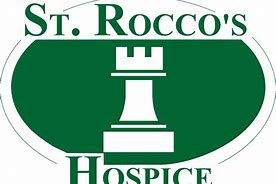 HALTON and WARRINGTON SPECIALIST PALLIATIVE CARE REFERRAL FORM Completed form to be sent to:Warrington Integrated Palliative Care Hub warccg.srhspa@nhs.net Tel: 03333 661066Halton Community Specialist Palliative Care Team bchft.haltonspct@nhs.net Tel: 01928 714 927Halton Haven Hospice haltonhavenhospice.inpatients@nhs.net  Tel: 01928 712728 REFERRER DETAILSPATIENT DETAILS CLINICAL DETAILSREASON FOR REFERRALCURRENT SERVICES INVOLVED SOCIAL SITUATION  Urgency of Need (Please indicate with a cross responses to the prompts below)If a medical emergency is suspected or impending (e.g. spinal cord compression, SVC obstruction, airway obstruction, seizures, acute bleeding) or psychiatric emergency (e.g. agitated delirium, suicidality) then contact GP for Urgent Medical assessment, as referral may not be appropriate.  For Office Use OnlyName DesignationService WardAddressPostcodeTel NoNHS email/secure emailSurname:Forename:Forename:Forename:Known as:Date of Birth: NHS Number:NHS Number:NHS Number:NHS Number:Home/Care Home Address:Home/Care Home Address:Home/Care Home Address:Home/Care Home Address:Home/Care Home Address:Postcode:Tel No:Tel No:Tel No:Email: (if applicable)Current place of Care (if different from above)Current place of Care (if different from above)Current place of Care (if different from above)Current place of Care (if different from above)Current place of Care (if different from above)Marital Status:DependentsDependentsDependentsDependentsEthnic Group: Religious Beliefs/considerations for after death care: Religious Beliefs/considerations for after death care: Religious Beliefs/considerations for after death care: Religious Beliefs/considerations for after death care: Any barriers to communication? Yes / No     Is an interpreter required? Yes / No(Give details)Any barriers to communication? Yes / No     Is an interpreter required? Yes / No(Give details)Any barriers to communication? Yes / No     Is an interpreter required? Yes / No(Give details)Any barriers to communication? Yes / No     Is an interpreter required? Yes / No(Give details)Any barriers to communication? Yes / No     Is an interpreter required? Yes / No(Give details)NEXT OF KIN DETAILS/MAIN CARER DETAILS NEXT OF KIN DETAILS/MAIN CARER DETAILS NEXT OF KIN DETAILS/MAIN CARER DETAILS NEXT OF KIN DETAILS/MAIN CARER DETAILS NEXT OF KIN DETAILS/MAIN CARER DETAILS Surname: First name:First name:First name:Relationship: Address/Postcode:Tel No:Tel No:Tel No:Email:Is patient aware of referral Yes / NoIs carer aware of referral Yes / NoIs carer aware of referral Yes / NoIs carer aware of referral Yes / NoIs carer aware of referral Yes / NoGENERAL PRACTITIONERGENERAL PRACTITIONERGENERAL PRACTITIONERGENERAL PRACTITIONERGENERAL PRACTITIONERGP/Practice Name:GP/Practice Name:GP/Practice Name:Is GP aware of referral?    Yes / NoIs GP aware of referral?    Yes / NoAddress/Postcode:Address/Postcode:Tel No:Tel No:Email:Diagnosis & extent of disease: (including date(s) of diagnosis)Estimated prognosis/GSF Status(Please tick as appropriate):Hours (Red)              Days (Red)          Weeks (Amber)        Months(Green)       More than a year (Blue)       Important events and treatments: i.e., Long Term Oxygen Therapy Other related conditions:Any specific nursing/therapy needs:Medication/Allergies:Medical Devices:Has the patient been fitted with: A cardiac pacemaker/implanted defibrillator? Yes / No                                                   A radioactive or other implant? Yes / No Syringe driver in situ? Yes / No (If yes) Owner ………………………… Asset No ………………………Documentation in place (please circle)Yes / No / N/A    Gold Standard Framework (GSF)/Supportive Care RegisterYes / No / N/A    EPACCS/Future Care Plan (Consent to share) Yes / No / N/A    Ceiling of Clinical Treatment/Treatment Escalation Plan Yes / No / N/A    Do Not Attempt Resuscitation (DNA CPR)	                       Yes / No / N/A    Advance Care Plan (ACP)                                                               Yes / No / N/A    Living Will/Advance Directive	                              	                         	Yes / No / N/A    Preferred Place of Care (PPC)                                                               	Yes / No / N/A    Lasting Power of Attorney (POA): Health & Welfare ___ Property & Financial___Yes / No / N/A    End of Life Drugs	Yes / No / N/A    Individual Plan of Care for the Dying Person (IPOC)Yes / No / N/A    CHC Fast Track referralYes / No /N/A     Rockwood AssessmentProblemPhysical Symptom management i.e., Pain, Nausea and Vomiting, etc.Emotional/psychological support required (complex/reassurance)Current management plan in placeCurrent medication in relation to current symptomsRelevant medication prescribed and failedAdvance care planningCarer supportEnd of life careOther reason Consider for Palliative Virtual Ward DetailsPatient Knowledge (Please circle):Family Knowledge (Please circle):Patient consented to referral Yes / NoMental Capacity Assessment / Best Interests Decision Yes / NoDate completed………………….. By whom………………………….Patient aware of diagnosis Yes/ NoPatient aware of prognosis Yes / NoExpectations of referrer Patient/carerFamily aware of referral Yes/ NoFamily aware of diagnosis Yes / NoFamily aware of prognosis Yes / NoConsultantName:                                  Base:                                Tel No:ConsultantName:                                  Base:                                Tel No:Oncology ConsultantName:                                  Base:                                Tel No:Specialist Palliative Care TeamName:                                  Base:                                Tel No:Specialist NursesName:                                  Base:                                Tel No:Hospice Name:                                  Base:                                Tel No:District nurseName:                                  Base:                                Tel No:Therapists (Physio, OT)Name:                                  Base:                                Tel No:Psychologist/CounsellorName:                                  Base:                                Tel No:Social ServicesName:                                  Base:                                Tel No:Continuing Health CareName:                                  Base:                                Tel No:Other (Agency)Name:                                  Base:                                Tel No:Housing description AccessLives alone Yes / NoHousebound Yes / NoEquipment (in situ)Equipment (required)Benefits (received)Benefits (to be sourced)Existing Package of Care (PoC) give details:PoC Funding1. Physical suffering or distress of patient     Unknown 0    Nil 0    Mild 0    Moderate 14    Severe 322. Psychological or spiritual suffering or distress of patient     Unknown 0    Nil 0    Mild 0    Moderate 6    Severe 143. Distress or burnout of caregiver     Unknown 0    Nil 0    Mild 0    Moderate 5    Severe 134. Urgent or complex communication or information needs of patient or caregiver     Unknown 0    No 0	    Yes 85. Significant discrepancy between care needs and care arrangements     Unknown 0    Nil 0    Impending 6    Current 106. Mismatch between current place of care and preferred place pf care      Unknown 0     No 0     Yes 97. Patient is imminently dying (felt to be in last days or hours of life)    Unknown 0    No 0    Yes 14Referrer Name:Signature:Designation:Date:RUN-PC Triage Tool Calculator Score (Ref: RUN-PC Triage Tool © St Vincent’s Hospital (Melbourne) Ltd 2019)RUN-PC Triage Tool Calculator Score (Ref: RUN-PC Triage Tool © St Vincent’s Hospital (Melbourne) Ltd 2019)RUN-PC Triage Tool Calculator Score (Ref: RUN-PC Triage Tool © St Vincent’s Hospital (Melbourne) Ltd 2019)CategoryDefinitionScoresInpatient Unit setting1. CrisisRequiring admission to inpatient palliative care unit within 24 hrs51 -1002. UrgentRequiring admission to inpatient palliative care unit within 48 hrs41 - 503. Non-urgentRequiring admission to inpatient palliative care unit within 72 hrs21 - 404. RoutineRequiring admission to inpatient palliative care unit within 7 days0 -20Hospital Consultation 1. CrisisRequiring palliative care hospital consultation within 24 hrs31 - 1002. UrgentRequiring palliative care hospital consultation within 48 hrs11 - 303. Non-urgentRequiring palliative care hospital consultation within 72 hrs0 - 10Community setting1. CrisisRequiring community palliative care consultation within 24 hrs31 - 1002. UrgentRequiring community palliative care consultation within 72 hrs21 - 303. Non-urgentRequiring community palliative care consultation within 7 days11 - 204. RoutineRequiring community palliative care consultation within 14 days0 -10Palliative Virtual Ward (Warrington Only)1. CrisisRequiring same day onboarding for Palliative Virtual Ward 51 -1002. UrgentRequiring same day onboarding for Palliative Virtual Ward41 - 50